Área:  Humanidades idioma extranjero inglésGrado: TerceroPeriodo: TerceroResponsable: Fanny Yadira Corrales MongueaEmérita Serrano BracamonteMaría Leticia Yepes PalacioResponsable: Fanny Yadira Corrales MongueaEmérita Serrano BracamonteMaría Leticia Yepes PalacioResponsable: Fanny Yadira Corrales MongueaEmérita Serrano BracamonteMaría Leticia Yepes PalacioÁmbitos conceptuales: Números del 1 al 100Meses del añoLas estacionesÁmbitos conceptuales: Números del 1 al 100Meses del añoLas estacionesÁmbitos conceptuales: Números del 1 al 100Meses del añoLas estacionesCompetencias generales:Comunicativas de comprensión y producción.Comprensiones sociolingüísticas.Competencias generales:Comunicativas de comprensión y producción.Comprensiones sociolingüísticas.Competencias generales:Comunicativas de comprensión y producción.Comprensiones sociolingüísticas.Competencias específicas del periodo:Desarrollar actividades donde aprende pronunciación de los números del 1 al 100 en inglés.Pronunciar y practicar la escritura de los meses y las estaciones del año en inglés.Competencias específicas del periodo:Desarrollar actividades donde aprende pronunciación de los números del 1 al 100 en inglés.Pronunciar y practicar la escritura de los meses y las estaciones del año en inglés.Competencias específicas del periodo:Desarrollar actividades donde aprende pronunciación de los números del 1 al 100 en inglés.Pronunciar y practicar la escritura de los meses y las estaciones del año en inglés.Indicadores de logros del período: Conoce los números hasta el 100. Comprende las expresiones de tiempo alusivo a meses del año y estaciones.Realiza conteo de números hasta 100. Utilización de expresiones de tiempo en meses del año y estaciones.Demuestra responsabilidad en las diferentes actividades.Observa el siguiente video y aprende la pronunciación de los números del 1 al 100.https://www.youtube.com/watch?v=_amb_OietkA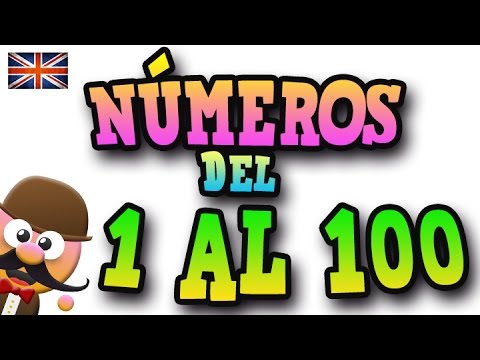 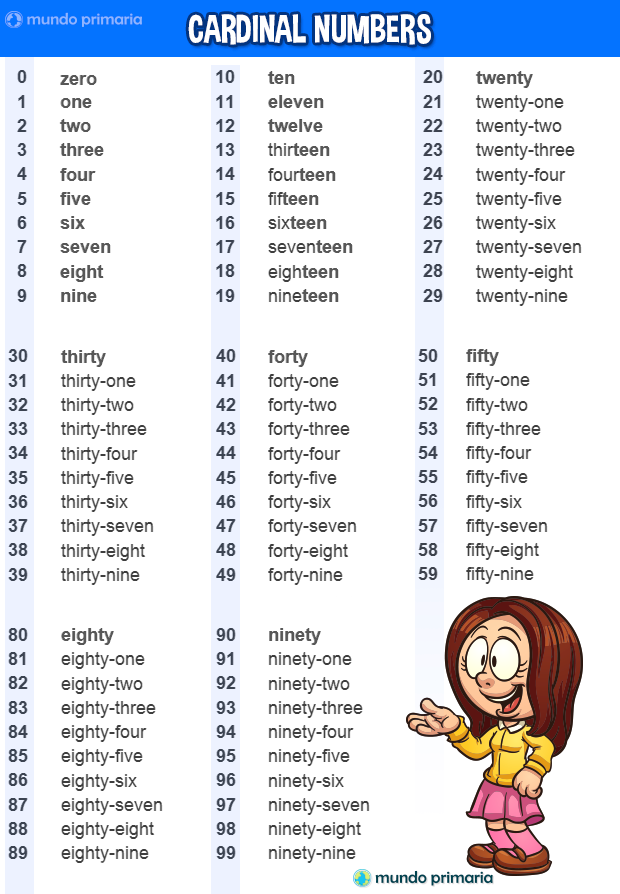 Recuerda la escritura y pronunciación como complemento de lo observado en el video.ActividadRealiza la siguiente actividad de acuerdo a lo aprendido.Escribe el nombre de los números del 1 al 20. Refuerza la pronunciación y la escritura como lo recomiendan en el video.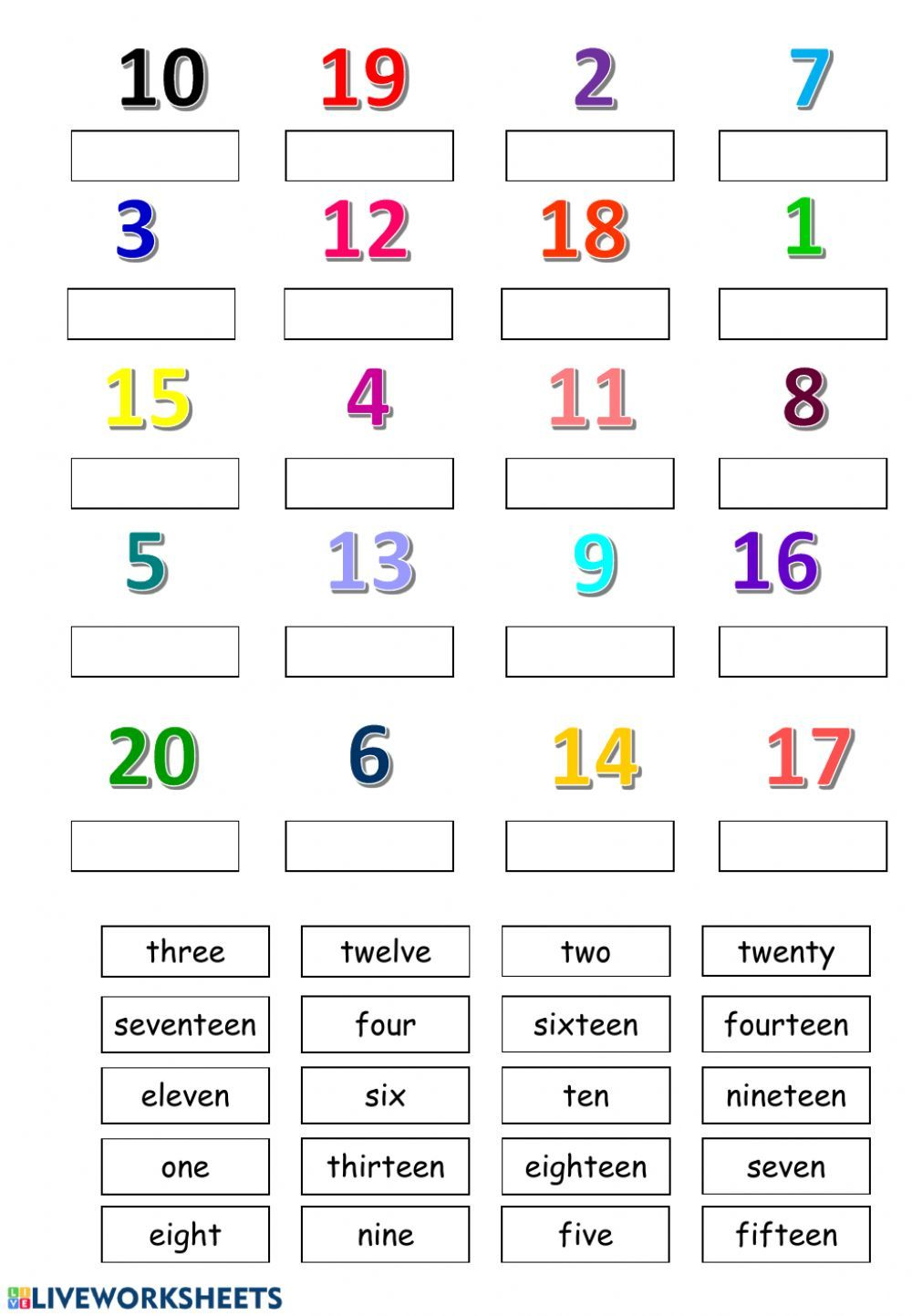 Completa la escritura en ingles de los números del 1 al 20.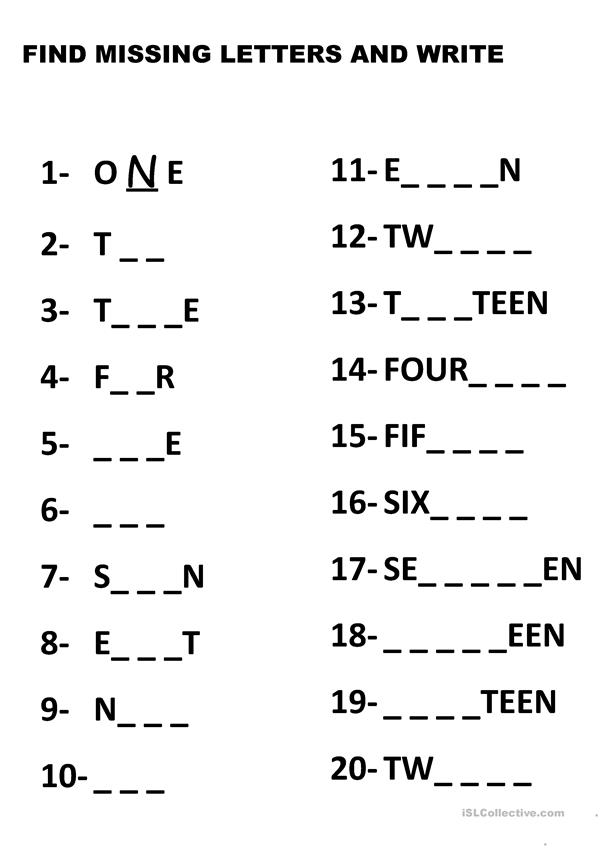 Resuelve el siguiente crucigrama, teniendo en cuenta el resultado de las operaciones a realizar, con la escritura en inglés.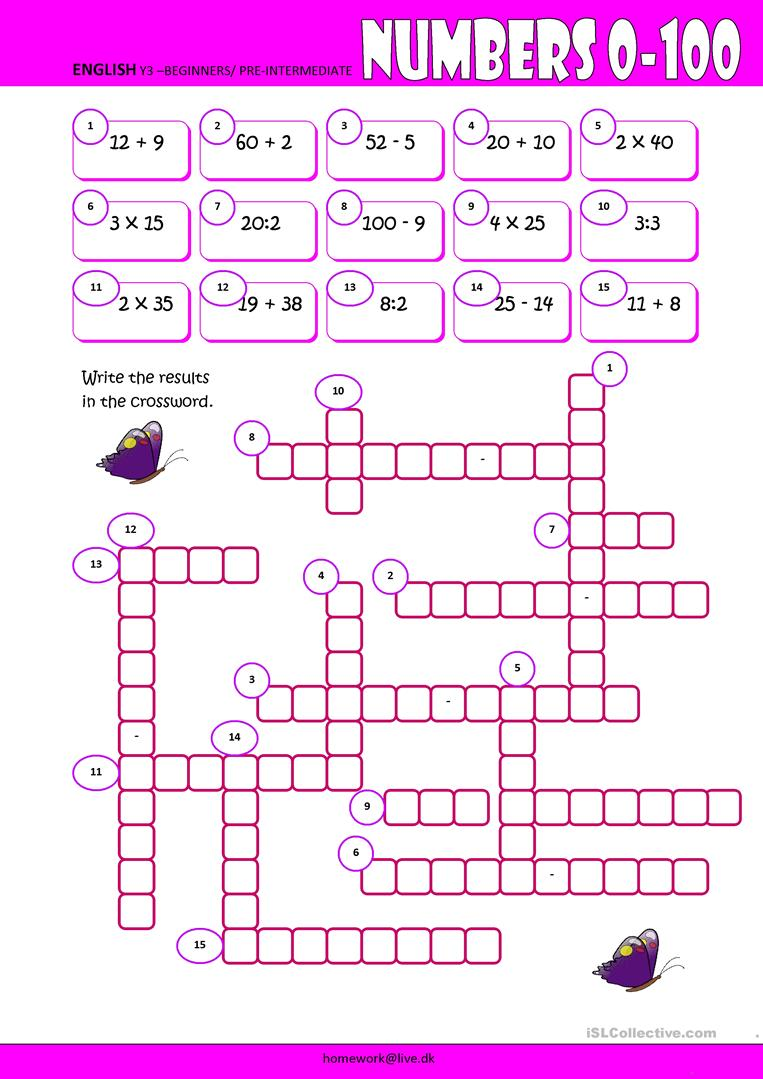 Realiza la escritura de números y letras según corresponde en la siguiente tabla.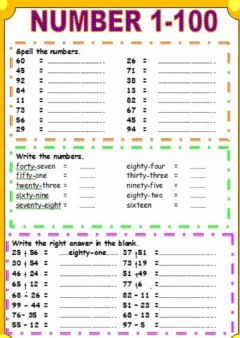 Relaciona, pronuncia y escribe en tu cuaderno los números del 1 al 100 en ingles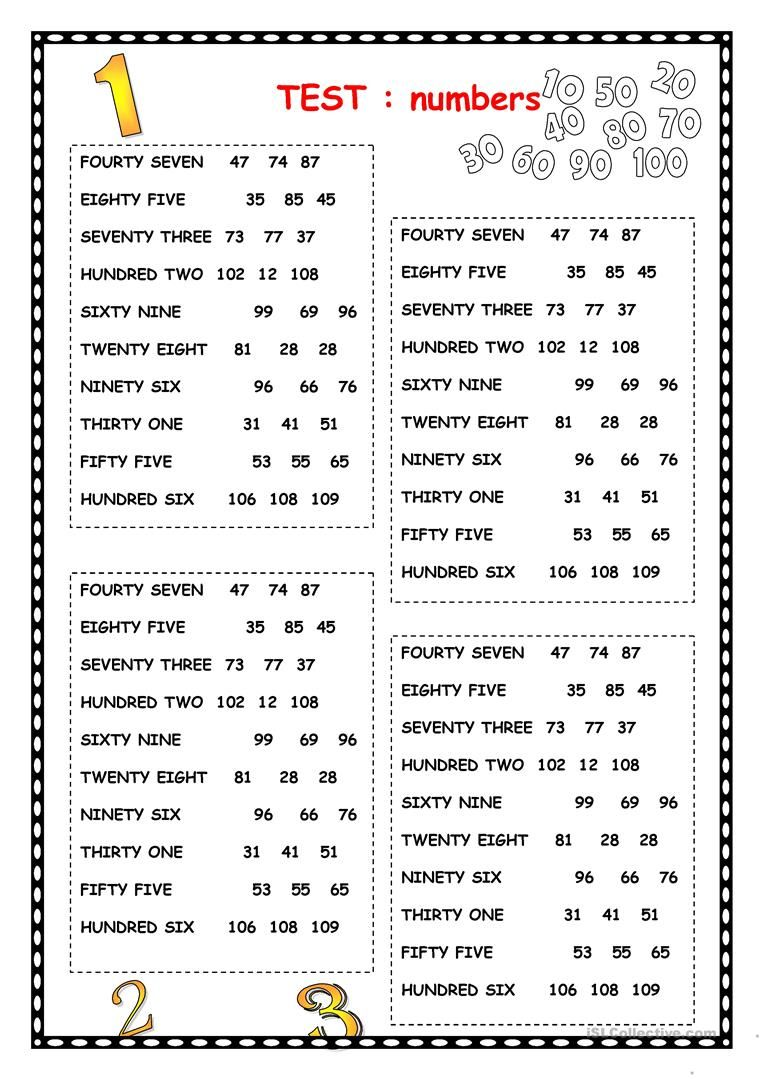 Observa el siguiente video con dedicación, aprende pronunciación y visualiza la escritura de los meses del año en inglés.https://www.youtube.com/watch?v=v7p_YjT5vCc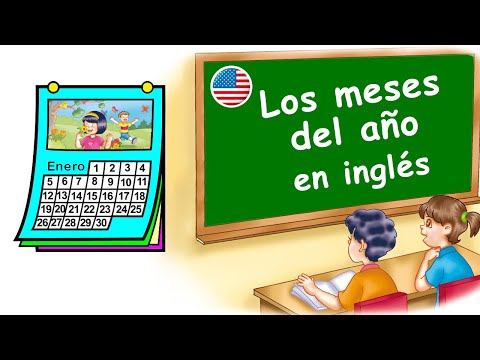 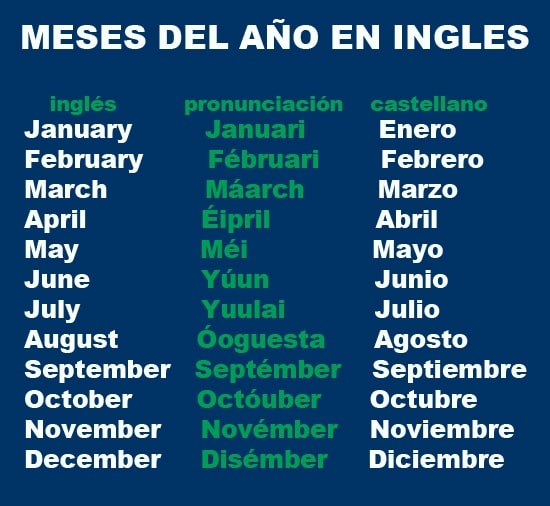 Seguimos…Observa la siguiente imagen y sigue practicando la pronunciación de los meses del año en inglesActividadColorea, repite la escritura como muestra la imagen y aprende la pronunciación de los meses del año.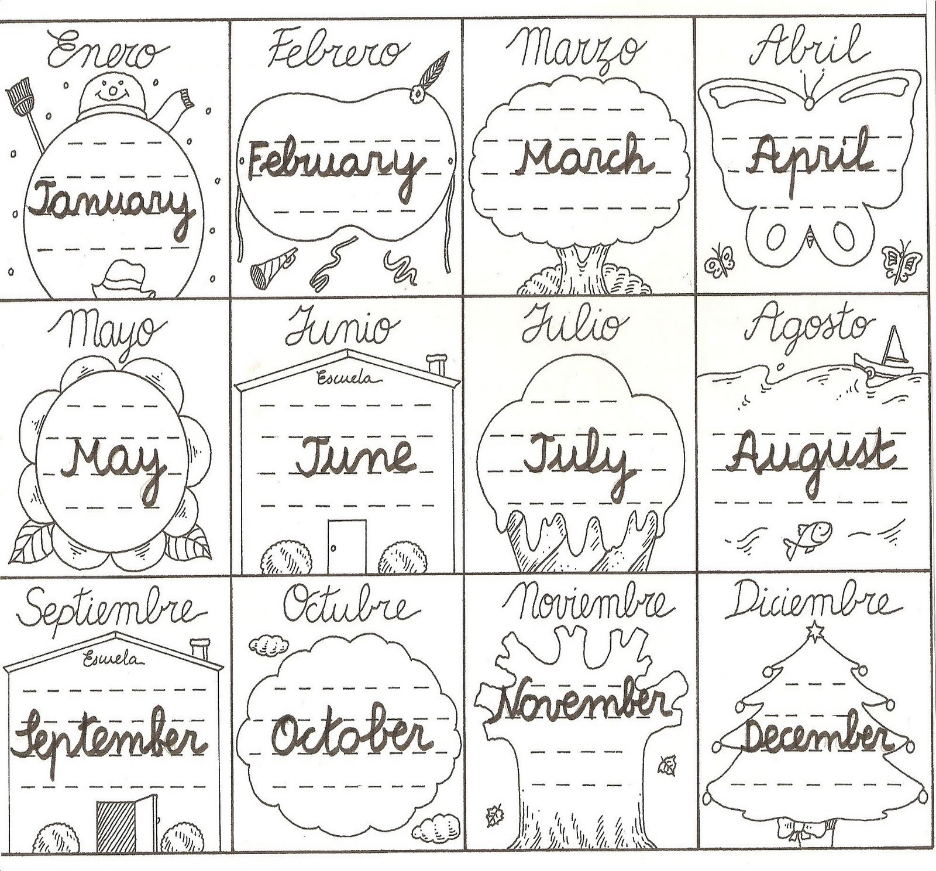 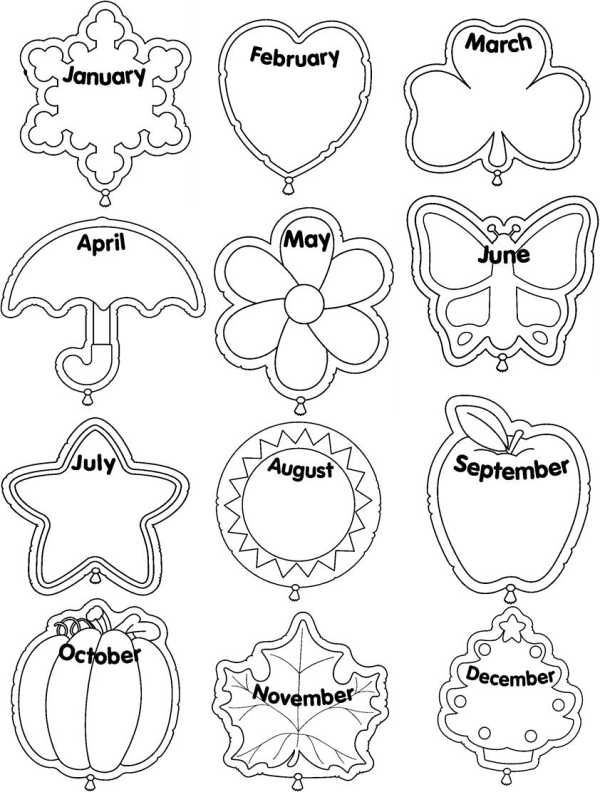 Realiza la siguiente sopa de letras encontrando los meses del año.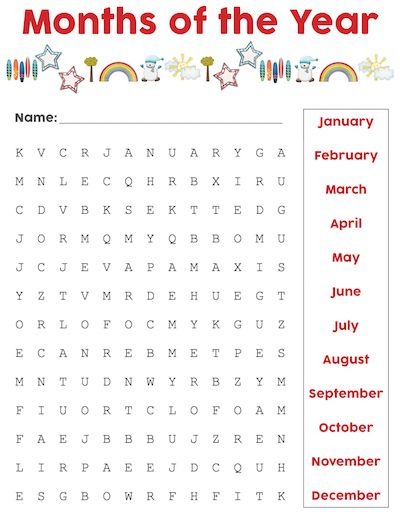 Escribe en tu cuaderno el mes de nacimiento de cada una de las personas que viven contigo en ingles y su parentesco. Ejemplo: My mother in matchEstaciones del año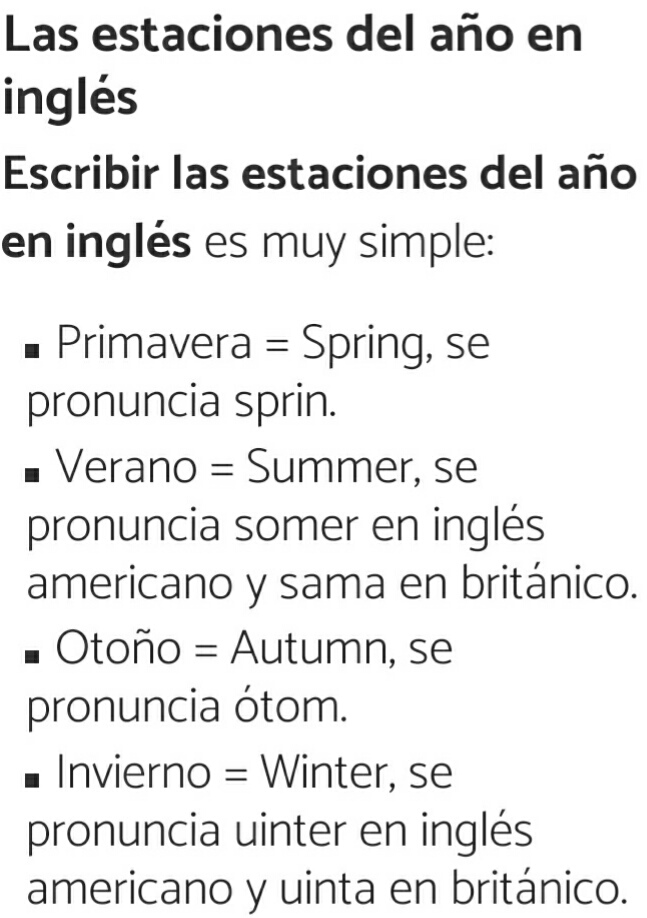 Observa el siguiente video, aprende la pronunciación y practica la escritura de las estaciones en ingleshttps://youtu.be/OJ8mcEQDxgQ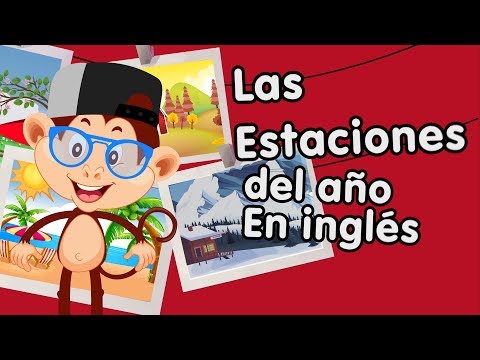 ActividadColorea, retiñe la escritura y aprende pronunciación de las estaciones del año en inglés.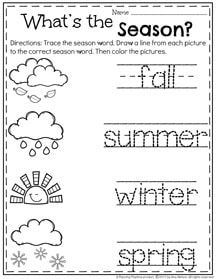 Recorta y pega o dibuja la imagen que corresponda a cada estación.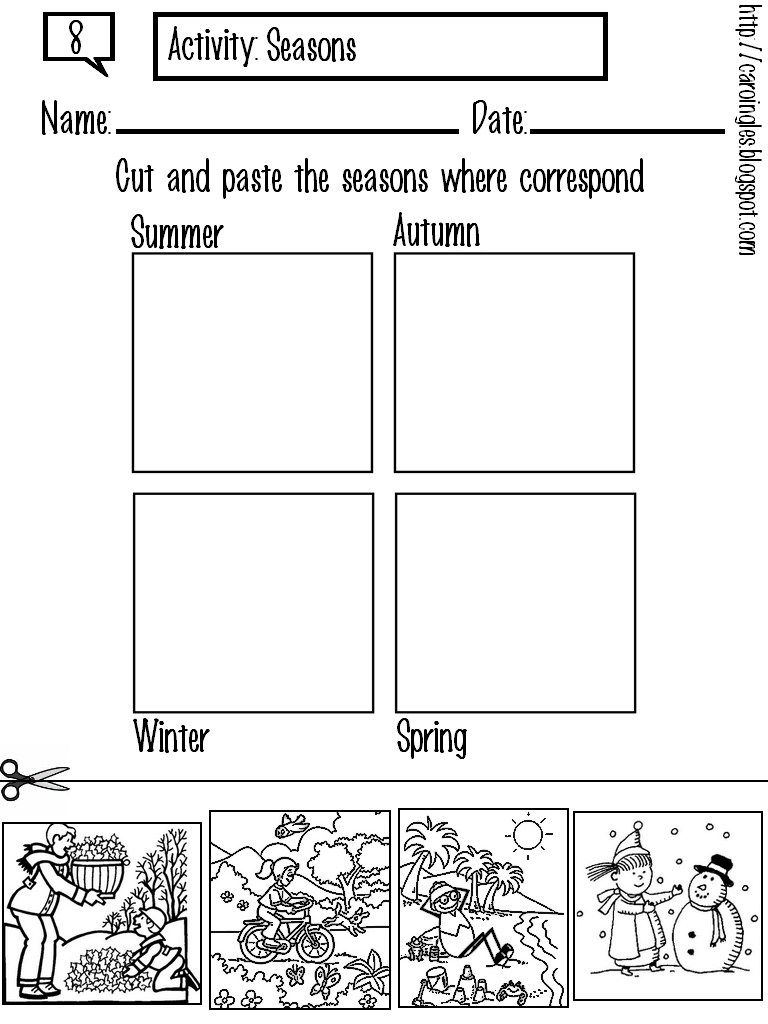 Colorea y escribe el nombre en infles debajo de cada imagen según corresponda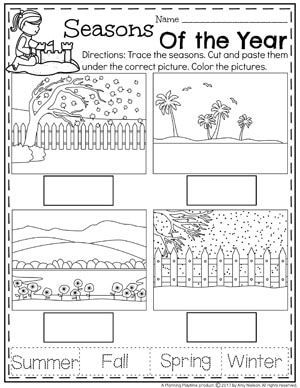 Indicadores de logros del período: Conoce los números hasta el 100. Comprende las expresiones de tiempo alusivo a meses del año y estaciones.Realiza conteo de números hasta 100. Utilización de expresiones de tiempo en meses del año y estaciones.Demuestra responsabilidad en las diferentes actividades.Observa el siguiente video y aprende la pronunciación de los números del 1 al 100.https://www.youtube.com/watch?v=_amb_OietkARecuerda la escritura y pronunciación como complemento de lo observado en el video.ActividadRealiza la siguiente actividad de acuerdo a lo aprendido.Escribe el nombre de los números del 1 al 20. Refuerza la pronunciación y la escritura como lo recomiendan en el video.Completa la escritura en ingles de los números del 1 al 20.Resuelve el siguiente crucigrama, teniendo en cuenta el resultado de las operaciones a realizar, con la escritura en inglés.Realiza la escritura de números y letras según corresponde en la siguiente tabla.Relaciona, pronuncia y escribe en tu cuaderno los números del 1 al 100 en inglesObserva el siguiente video con dedicación, aprende pronunciación y visualiza la escritura de los meses del año en inglés.https://www.youtube.com/watch?v=v7p_YjT5vCcSeguimos…Observa la siguiente imagen y sigue practicando la pronunciación de los meses del año en inglesActividadColorea, repite la escritura como muestra la imagen y aprende la pronunciación de los meses del año.Realiza la siguiente sopa de letras encontrando los meses del año.Escribe en tu cuaderno el mes de nacimiento de cada una de las personas que viven contigo en ingles y su parentesco. Ejemplo: My mother in matchEstaciones del añoObserva el siguiente video, aprende la pronunciación y practica la escritura de las estaciones en ingleshttps://youtu.be/OJ8mcEQDxgQActividadColorea, retiñe la escritura y aprende pronunciación de las estaciones del año en inglés.Recorta y pega o dibuja la imagen que corresponda a cada estación.Colorea y escribe el nombre en infles debajo de cada imagen según correspondaIndicadores de logros del período: Conoce los números hasta el 100. Comprende las expresiones de tiempo alusivo a meses del año y estaciones.Realiza conteo de números hasta 100. Utilización de expresiones de tiempo en meses del año y estaciones.Demuestra responsabilidad en las diferentes actividades.Observa el siguiente video y aprende la pronunciación de los números del 1 al 100.https://www.youtube.com/watch?v=_amb_OietkARecuerda la escritura y pronunciación como complemento de lo observado en el video.ActividadRealiza la siguiente actividad de acuerdo a lo aprendido.Escribe el nombre de los números del 1 al 20. Refuerza la pronunciación y la escritura como lo recomiendan en el video.Completa la escritura en ingles de los números del 1 al 20.Resuelve el siguiente crucigrama, teniendo en cuenta el resultado de las operaciones a realizar, con la escritura en inglés.Realiza la escritura de números y letras según corresponde en la siguiente tabla.Relaciona, pronuncia y escribe en tu cuaderno los números del 1 al 100 en inglesObserva el siguiente video con dedicación, aprende pronunciación y visualiza la escritura de los meses del año en inglés.https://www.youtube.com/watch?v=v7p_YjT5vCcSeguimos…Observa la siguiente imagen y sigue practicando la pronunciación de los meses del año en inglesActividadColorea, repite la escritura como muestra la imagen y aprende la pronunciación de los meses del año.Realiza la siguiente sopa de letras encontrando los meses del año.Escribe en tu cuaderno el mes de nacimiento de cada una de las personas que viven contigo en ingles y su parentesco. Ejemplo: My mother in matchEstaciones del añoObserva el siguiente video, aprende la pronunciación y practica la escritura de las estaciones en ingleshttps://youtu.be/OJ8mcEQDxgQActividadColorea, retiñe la escritura y aprende pronunciación de las estaciones del año en inglés.Recorta y pega o dibuja la imagen que corresponda a cada estación.Colorea y escribe el nombre en infles debajo de cada imagen según corresponda